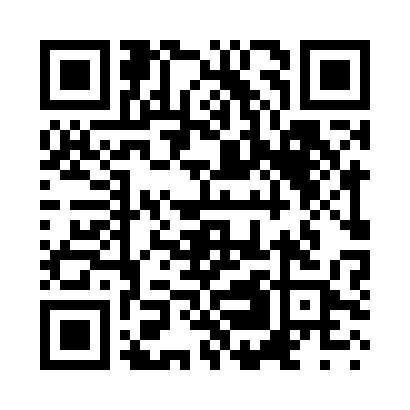 Prayer times for Gosford, AustraliaMon 1 Apr 2024 - Tue 30 Apr 2024High Latitude Method: NonePrayer Calculation Method: Muslim World LeagueAsar Calculation Method: ShafiPrayer times provided by https://www.salahtimes.comDateDayFajrSunriseDhuhrAsrMaghribIsha1Mon5:447:0712:594:196:508:072Tue5:457:0712:584:186:488:063Wed5:467:0812:584:176:478:054Thu5:467:0912:584:166:468:035Fri5:477:1012:574:156:458:026Sat5:487:1012:574:146:438:017Sun4:496:1111:573:135:427:008Mon4:496:1211:573:125:416:589Tue4:506:1311:563:115:396:5710Wed4:516:1311:563:105:386:5611Thu4:516:1411:563:105:376:5512Fri4:526:1511:553:095:366:5413Sat4:536:1511:553:085:346:5214Sun4:536:1611:553:075:336:5115Mon4:546:1711:553:065:326:5016Tue4:556:1811:543:055:316:4917Wed4:556:1811:543:045:306:4818Thu4:566:1911:543:035:286:4719Fri4:576:2011:543:025:276:4620Sat4:576:2111:543:015:266:4521Sun4:586:2111:533:005:256:4322Mon4:596:2211:533:005:246:4223Tue4:596:2311:532:595:236:4124Wed5:006:2311:532:585:226:4025Thu5:016:2411:532:575:216:3926Fri5:016:2511:522:565:206:3827Sat5:026:2611:522:555:186:3828Sun5:026:2611:522:555:176:3729Mon5:036:2711:522:545:166:3630Tue5:046:2811:522:535:156:35